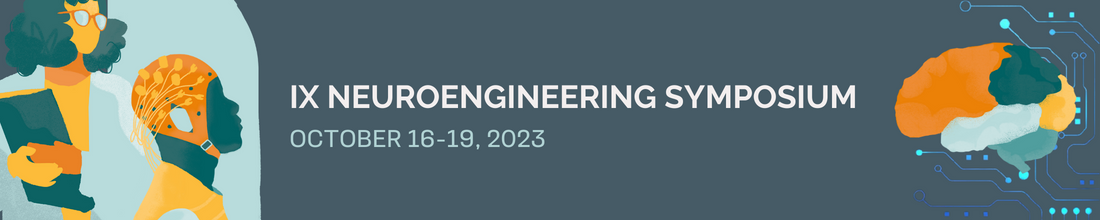 TUTORIAL PROPOSALTITLE:DESCRIPTION (100 words):THE AUTHOR FIVE MAIN CONTRIBUTIONS: